Základná škola Jána Drdoša Vígľaš č. 436, 96202 Vígľaš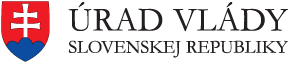 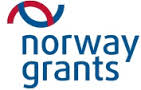 Názov projektu:  „Adaptačné hydroklimatické opatrenia na zachytenie a využitie zrážok na ZŠ Jána Drdoša Vígľaš“.Kód projektu: ACC03046Projekt je financovaný z Finančného mechanizmu EHP (85%) a štátneho rozpočtu (15%).Predmet: Praktická tvorivosť dievčatRočník: 9.Titul, meno a priezvisko učiteľa: Mgr. Martina GuničováTéma: Vodné hospodárstvo, Dažďové záhradyPočet hodín: 2Aktivita realizovaná: 17.04.2015, 24.04.2015Popis aktivity: Žiaci sa oboznámili  s funkciou dažďových záhrad, a ich významom. V záhradnom centre pri našej škole sme si vypočuli, akým spôsobom sa dažďová záhrada vytvára, aký materiál sa používa, ako sa udržiava, no hlavne dôvody vytvárania dažďových záhrad. Na ďalšej vyučovacej hodine dostali žiaci úlohu vytvoriť dažďovú záhradu s biotopom, aký by použili.Foto: Ukážka zo skicáru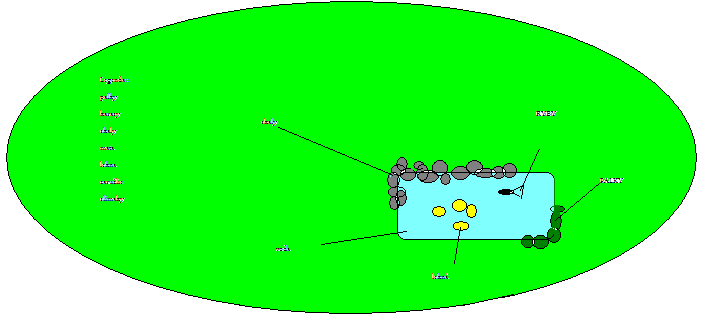 